CHIEF’S REPORT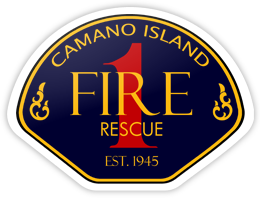 February 12, 2024Presentation:  	Fire Cadet Program – Erich SchweigerAdministration:  Chief’s Report Presentations for 2024NextRequestVOIPMeeting with NWRC and Senior CenterNorthwest Incident SupportIsland County Chief’s, EMS, ICOM TACPersonnel:Hiring UpdateNew FF UpdateMike Fox-Ramey complete Paramedic CertificationOperations and Training:Significant Incidents – AC AllenBattalion Chief ImplementationCommunity Outreach:Mabana FlamesLevy Committee Wrap-Up